Приложение 2Протоколанкетирования педагогических работниковГБПОУ РА «АПК им. Х. Андрухаева»В анкетировании приняли участие 50 преподавателей из 55, что составило 90,9% от общего количества научно-педагогических работников, реализующих образовательные программы по направлениям:44.02.01. Дошкольное образование44.02.02. Преподавание в начальных классах44.02.05. Коррекционная педагогика в начальном образовании07.02.01. Архитектура54.02.01. Дизайн21.02.05 Земельно-имущественные отношенияОбщие выводы:1.	Удовлетворенность требования к условиям реализации программы (вопросы 1-8) – 78,7%2.	Удовлетворенность материально-техническим обеспечением программы (вопросы 9-10) – 74,5%3.	Общая удовлетворенность условиями организации образовательного процесса по программе (вопрос 12) – 100%Являетесь ли Вы штатным сотрудником?Являетесь ли Вы штатным сотрудником?Являетесь ли Вы штатным сотрудником?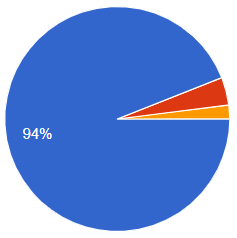 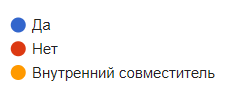 Какие технологии при проведении занятий Вы используете?Какие технологии при проведении занятий Вы используете?Какие технологии при проведении занятий Вы используете?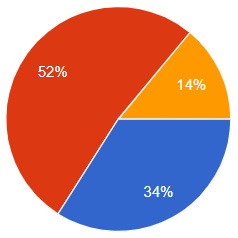 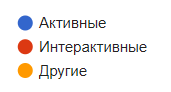 Реализуется ли в колледже учебные курсы с применением информационных технологий (ИТ)?Реализуется ли в колледже учебные курсы с применением информационных технологий (ИТ)?Реализуется ли в колледже учебные курсы с применением информационных технологий (ИТ)?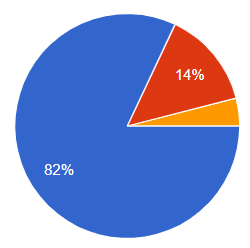 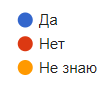 Есть ли у Вас возможность пройти курсы повышения квалификации, обучающие семинары, стажировки?Есть ли у Вас возможность пройти курсы повышения квалификации, обучающие семинары, стажировки?Есть ли у Вас возможность пройти курсы повышения квалификации, обучающие семинары, стажировки?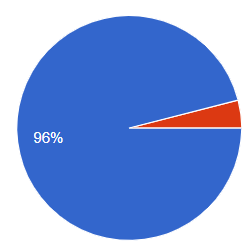 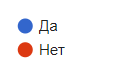 С какой периодичностью Вы проходите курсы повышение квалификации?С какой периодичностью Вы проходите курсы повышение квалификации?С какой периодичностью Вы проходите курсы повышение квалификации?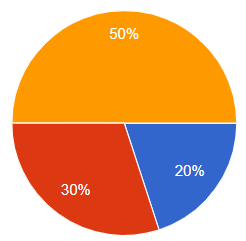 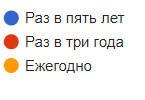 Привлекаетесь ли Вы в качестве внешних экспертов для проведения промежуточной аттестации обучающихся по дисциплинам (междисциплинарным курсам)?Привлекаетесь ли Вы в качестве внешних экспертов для проведения промежуточной аттестации обучающихся по дисциплинам (междисциплинарным курсам)?Привлекаетесь ли Вы в качестве внешних экспертов для проведения промежуточной аттестации обучающихся по дисциплинам (междисциплинарным курсам)?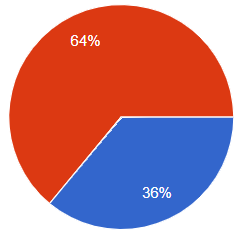 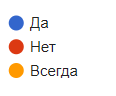 Всегда ли доступна Вам вся необходимая информация, касающаяся учебного процесса, внеучебных мероприятий?Всегда ли доступна Вам вся необходимая информация, касающаяся учебного процесса, внеучебных мероприятий?Всегда ли доступна Вам вся необходимая информация, касающаяся учебного процесса, внеучебных мероприятий?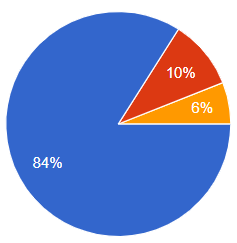 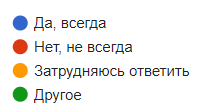 Являетесь ли Вы руководителем ВКР (дипломной работы (проекта))?Являетесь ли Вы руководителем ВКР (дипломной работы (проекта))?Являетесь ли Вы руководителем ВКР (дипломной работы (проекта))?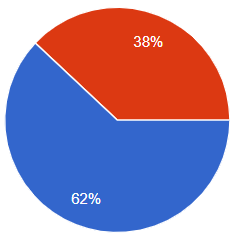 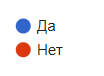 Удовлетворены ли Вы качеством аудиторий, помещений мастерских, специализированных кабинетов и оборудования?Удовлетворены ли Вы качеством аудиторий, помещений мастерских, специализированных кабинетов и оборудования?Удовлетворены ли Вы качеством аудиторий, помещений мастерских, специализированных кабинетов и оборудования?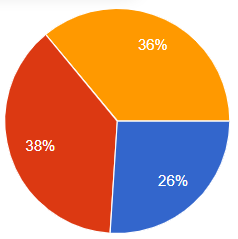 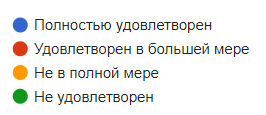 Удовлетворяет ли Вас качество фондов читального зала и библиотеки?Удовлетворяет ли Вас качество фондов читального зала и библиотеки?Удовлетворяет ли Вас качество фондов читального зала и библиотеки?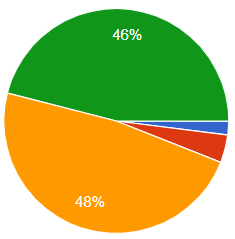 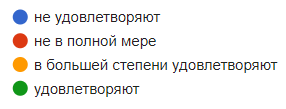 Оцените, пожалуйста, условия организации образовательного процесса по программе в целом?Оцените, пожалуйста, условия организации образовательного процесса по программе в целом?Оцените, пожалуйста, условия организации образовательного процесса по программе в целом?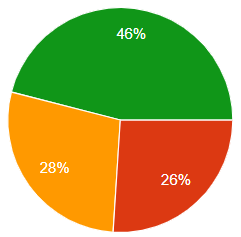 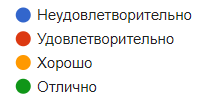 